Historia kl. IVa i IVb  25.05.2020Szanowni Rodzice, Drodzy Uczniowie!Zadania, które widzicie przed sobą są do wykonania do poniedziałku 01.06.2020r.Zapisujemy temat w zeszycie:Temat: W Gdyni.Czytamy temat ze stron 124 – 127 z podręcznika.Zapisujemy poniższą notatkę w zeszycie.W 1922r. sejm podjął decyzję o budowie portu w Gdyni.  Od 1926r. prace nabrały tempa . W ciągu kilku lat powstał największy i najnowocześniejszy port handlowy nad Bałtykiem. Zbudowano też port rybacki, przystań pasażerską, bazę okrętów marynarki wojennej, stocznię i miasto.Inicjatorem budowy portu był Eugeniusz Kwiatkowski (ur.1888 – zm.1974) minister przemysłu i handlu.Magistrala węglowa to linia kolejowa łącząca Gdynię z Górnym Śląskiem.Następnie wykonujemy ćw. 1i 2 ze str.54 oraz załączoną kartę pracy:KARTA PRACY POLSKIE OSIĄGNIĘCIAUzupełnij wiadomości dotyczące postaci na ilustracji. Wykorzystaj informacje z podręcznika i zeszytu.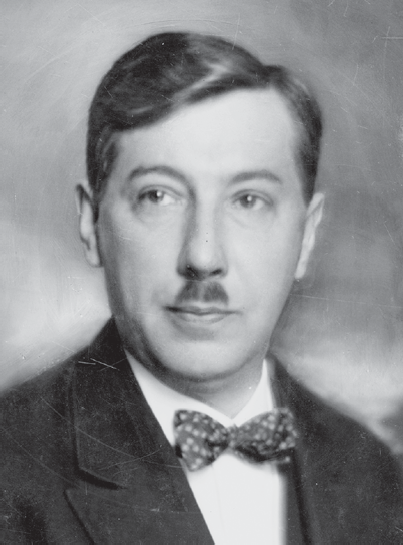 1. ............................. 2. ............................. ................................ kim był.................................................. imię i nazwisko..................... kiedy żył1. ............................. ................................ ................................ czego dokonałObejrzyjcie krótki filmik, nie tylko o Gdyni, ale również innych osiągnięciach Polski po odzyskaniu niepodległości:https://video-cdn.gwo.pl/historia/Osiagniecia_II_RP.mp4?token=tnIovbiZrzY-QUKG0cJuFQ&date=1589795210Bardzo proszę o odesłanie do mnie wykonanych prac. Proszę pisać czytelnie i podpisywać pracę. Prosiłabym również o pisanie dat na konkretnych pracach. . Jeśli napotkacie problem  jestem do Waszej dyspozycji w godzinach, w których przed nauką zdalną mieliśmy lekcje według planu szkolnego.Serdecznie pozdrawiamMałgorzata Zawada